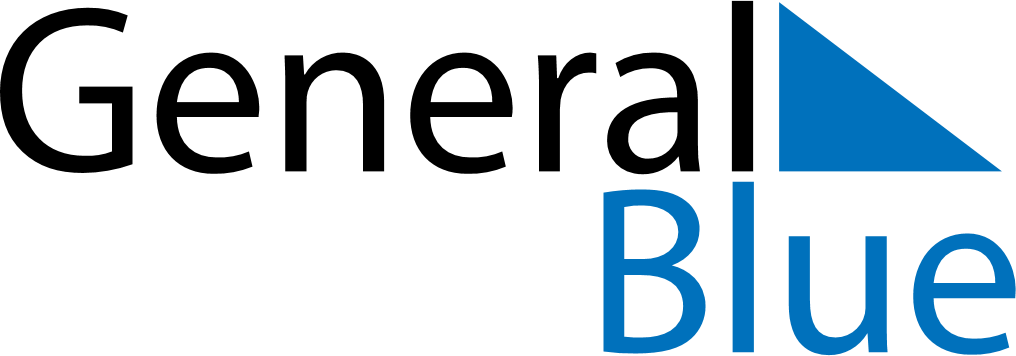 February 1749February 1749February 1749February 1749February 1749SundayMondayTuesdayWednesdayThursdayFridaySaturday12345678910111213141516171819202122232425262728